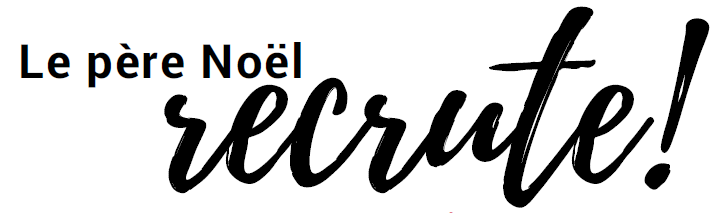 Modélisation 